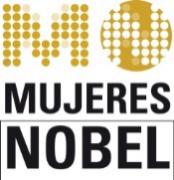 FORMULARIO DE RESERVANombre de Centro/Institución / ..........................................................................................................................Dirección / ..................................................................................................................................................................Localidad/.............................................Provincia/...............................   Código postal/ ..................................Nombre de empresa / ......................................................................................... CIF / .......................................Nombre Responsable del grupo:  / ...................................................................................................................Teléfono / .................................  Fax / .................................  e-mail / ..................................................................Hora de la visita..................................................... Nº de personas......................................................................Seleccionar opción con una X:O Visita guiada por una de las comisarias de la exposición dentro del horario del Museo* 250 euros (Grupo de 20 personas máximo. 12,50 €/persona se incrementa si son más de 20, hasta un máximo de 25 personas) nº…….   O Visita guiada por una de las comisarias de la exposición fuera del horario del Museo* 360 euros (Grupo de 20 personas máximo. 18 €/persona se incrementa si son más de 20, hasta un máximo de 25 personas) nº…….O Visita guiada por una de las comisarias fuera del horario del Museo  y cóctel privado servido en la pasarela (Horario recomendado de 19.00 h a 21.00 h.) 1.200 euros (. Grupo de 20 personas máximo. 60 euros/persona se incrementa si son más de 20, hasta un máximo de 25 personas) nº…….A partir de 26 personas habría que contar con las dos comisarias y el importe sería el doble.Se ruega reserva previa en el tel. 686519372Las visitas se podrán realizar en inglésTOTAL IMPORTE A TRANSFERIR………………………El pago del importe de la vista debe efectuarse por transferencia indicando en Concepto el nombre del centro, institución o persona responsable y la fecha reservada para la actividad. Se enviará el resguardo bancario por fax o e-mail al Servicio de Concertación de Visitas* con una antelación mínima de una semana a la fecha de la visita.Museo Nacional de Ciencias NaturalesBanco Santander Central Hispanocc: 0049  5117  26   2310105161IBAN: ES27*Horario del MuseoDe martes a viernes: de 10 a 17 hSábados, domingos y festivos: de 10 a 20 h* Servicio de Concertación de Visitas: Teléfono / 91 564 61 69 / 91 411 13 28 ext. 1165Fax / 91 561 00 40e-mail / publico@mncn.csic.es